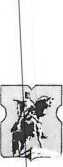 РЕЗУЛЬТАТЫ ПУБЛИЧНЫХ СЛУШАНИЙ
По проекту решения Совета депутатов муниципального округа Внуково в городе Москве
«О внесении изменений и дополнений в Устав муниципального округа Внуково»Инициатор проведения публичных слушаний: Совет депутатов муниципального округа ВнуковоПубличные слушания назначены решением Совета депутатов муниципального округа Внуково в города Москве от 18 мая 2021 года № 5/4.Проект решения Совета депутатов муниципального округа Внуково в городе Москве «О внесении изменений и дополнений в Устав муниципального округа Внуково», дата и место проведения публичных слушаний, Порядок учета предложений граждан но проекту решения муниципального Собрания внутригородского муниципального образования Внуково в городе Москве о внесении изменений и дополнений в Устав внутригородского муниципального образования Внуково в городе Москве, Порядок организации и проведения публичных слушаний в муниципальном округе Внуково опубликованы в бюллетене «Московский муниципальный вестник».Дата проведения: 31 августа 2021 года.Время проведения: с 16:00 до 17:00.Место проведения: администрация МО Внуково (город Москва, ул. Плотинная, д.1, корп.1, зал заседаний).Количество участников: 0 жителей, 2 члена рабочей группы.Результаты публичных слушаний подготовлены на основании Протокола публичных слушаний от 31 августа 2021 года, в соответствии с Порядком организации и проведения публичных слушаний в муниципальном округе Внуково, утвержденным решением Совета депутатов муниципального округа Внуково в городе Москве от 10 сентября 2013 года № 14/3.Количество поступивших предложений и замечаний: 0 - не поступало.В результате обсуждения проекта решения Совета депутатов муниципального округа Внуково в городе Москве «О внесении изменений и дополнений в Устав муниципального округа Внуково» на публичных слушаниях принято решение:Считать публичные слушания состоявшимися.Рекомендовать Совету депутатов муниципального округа Внуково принять решение Совета депутатов муниципального округа Внуково в городе Москве «О внесении изменений и дополнений в Устав муниципального округа Внуково».Направить результаты публичных слушаний и протокол публичных слушаний в Совет депутатов муниципального округа Внуково.Опубликовать результаты публичных слушаний в бюллетене «Московский муниципальный вестник».щМУНИЦИПАЛЬНЫЙ ОКРУГ ВНУКОВО"" ”В ГОРОДЕ МОСКВЕ